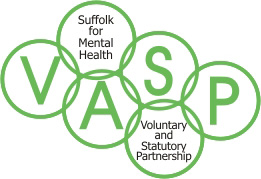 Meeting held at:Needham Market Community Centre1 School Street, IP6 8BBLocation: THE GREEN ROOMTuesday  3rd April  2018 1.30 – 3.30MinutesWelcome, introductions and apologies Attendees: Martin Wright (NSFT), Elizabeth Storer (Health Watch Suffolk), Matt Wilson (Richmond fellowship), Janet Jones (Richmond Fellowship), Wendy Shephard (SUF), Simon King (TTC Suffolk), Caroline Coleby (OneLife Suffolk), Sally Connick (CAS), Duncan Moore (EEAS)Apologies: Fiona Palmer (BSECV & Stowmarket DAA), Nigel Moyes (Recovery College)Jo Belfield (CAS), Linda Attwood (Enigma), Danielle Davies (Enigma), Irene Tibbenham (Thornham Walks), Charly West (HomeGroup)Minutes from March’s meeting and matters arising There was no meeting in March due to the adverse weather. Time to Change update – Simon King Simon provided a brief overview of the Hub’s activity and that 120-1300 TTC Champions had signed up in Suffolk, unfortunately the Hub does not have details of all the champions due to data protection and the details are held by TTC nationally.The second round of funding for champion events had taken place and the Mid-Suffolk VASP was successful with its second application to host a Tea & Cake table in Stowmarket Town Centre, and details of the other applications were available on the Suffolk VASP website.Yvonne Edge has been appointed the new East of England TTC regional equalities coordinator, Yvonne will be attending our June VASP meeting.Guest Speaker – Duncan Moore, East of England Ambulance Service NHS TrustArea Clinical Lead (mental health)The EEAS is the only regional health organisation and last year (2016-17) they received just over 1,000,000 phone calls to their three control centres, based in Chelmsford, Norwich and Bedford.  The service works with five mental health trusts (including NSFT), the three-hospital trust in Suffolk (and others across the East), 19 CCG’s.  the service is made up of 4,000 paid staff and 1,000 volunteers (either community first responders or community drivers).With so much in the press recently about the delays and number of hours people were having to wait for ambulances Duncan talked through the process employed when the service has stress points and what those stress points were particularly around ques at A&E.With regards to mental health all paramedics receive training on mental health to a national framework and are more aware recognising the signs of someone with a mental health condition when they are called out. However, they still come across situations where patients have a mental health need but are unable to access mental health services.  Finally, Duncan concluded about the routes into the role of a paramedic and offered the opportunity when available to be engage with some service feedback to the EEAS on mental health needs.Guest Speaker – Sally Connick, Community Action Suffolk, Good Neighbour Scheme (GNS) Co-ordinatorSally outlined her role, which is to help schemes get up and running and to develop/grow those schemes that want to broaden their offer.  She shared a map of where the 33 GNS across Suffolk were, and what a GNS is…”a scheme where neighbours volunteer to support others in their community”.  These are locally run structured schemes with safeguarding measures in place, but are not an emergency or care service, they are designed to provide low level support and assistance.  Calls for support go through a central mobile number (within the local scheme) and the requested assistance/task is then paired/matched to a volunteer.  Schemes are open to all ages to use the support and to volunteer.  To set up a scheme you would ideally need a core group of 3 – 6 people to run and coordinate it, and a suggested volunteer base of at least 10% of the community population.In the mid-Suffolk locality there are GNS running in Stowupland, Onehouse, Harleston & Shelland, Needham Market, Dagworth, Old Newton & Gipping (DONG), Bacton, Cotton & Wyverstone, Botesdale & Rickinghall (Transport only), and Stradbroke & Wilby. Mental Health Awareness week Mental Health Awareness week is 14th – 20th May with a focus on stress.  It was suggested that there be some engagement/stand at the Stowmarket Library (Monday-Wednesday) and The Mix (Thursday & Friday).  NC to speak with the Mix, GM to make contact with the library.NSFT (Martin Wright)Wellbeing service is reducing the waiting time people are having to wait to receive any support and the pathways through the service has improved with the management of phone calls. The link worker roles will be staying within the wellbeing service.Antec Leck has been appointed the new CEO of NSFT, who has previously been in post with North/South Norfolk CCG. There were also a number of other changes at executive management level.Lark Ward at Woodlands has closed due to staffing levels being below the safe level.  The ward will reopen when safe staffing levels can be achieved.  Staff have been moved to make sure that safe levels on other wards can be maintained and no further ward closures as a result.  There is no timescale for the ward to reopen as of yet!Events - ALLAOB and Members Updates***Gareth asked if there was anyone available to step in as chair for the June & July meetings due to annual leave.  He will do the meeting preparations for both meetings.***The MS VASP account has a balance of £1641.96 There was a discussion about the admin charge for minute taking at the County VASP – GM to follow up with Gill JonesEnigma – Their charity fashion show was a successRichmond Fellowship – Both Nathan and Matt are involved in the national recovery conference.Other organisations around the table reported back ‘business as usual’  Dates for 2018 meetings  PTO * May esp.Please Reply to :Gareth Moire mail: Gareth.moir@suffolk.gov.ukweb: www.suffolkvasp.co.ukMonthDateVenue and Speaker*May3rdNEEDHAM INTERNET CAFEJune5thGreen RoomJuly5thGreen Room  AugustNO MEETINGSeptember4thGreen RoomOctober4thGreen RoomNovember6thGreen RoomDecember6thGreen Room